كلية العلوم الإنسانية والاجتماعية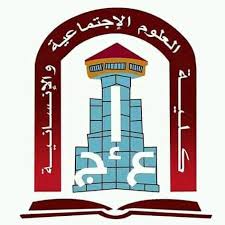 سلم تقييم الذي يحدد معايير الانتقاء للقبول لبرنامج تحسين المستوى بالخارج(أساتذة مساعدين، طلبة الدكتوراه غير الاجراء)المؤسسة الجامعية: جامعة زيان عاشور – الجلفة –الكلية: كلية العلوم الاجتماعية والانسانيةالقسم:...........................................................................معلومات خاصة بالمترشح:اسم ولقب المترشح: ........................................................................................................................................................................................الرتبة: ........................................................................................................................................................................................................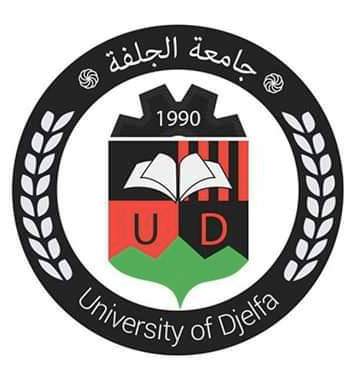 سنة أول تسجيل في الدكتوراه: ................................................................................................................................................................الاستفادات السابقة: الدولة:............................................................من:....................................................الى:............................................                          الدولة:............................................................من:....................................................الى:............................................                         الدولة:............................................................من:....................................................الى:............................................		سلم التقييم		سلم التقييم		سلم التقييم		سلم التقييمالنقطةالتنقيطالمعايير02/تالتسجيل المنتظم3 - nالاستفادات السابقة للثلاث سنوات(n)05طالب دكتوراه 5 نجوم في مسار تكوينه بالماسترالملف العلميالملف العلميالملف العلميالملف العلميرابط المقالالمنشورات الدولية والوطنيةالمنشورات الدولية والوطنية10/15نشر مقال في مجلة دولية*(A . B)5 (max 2)نشر مقال في مجلة وطنية*(ج ) البيانالمداخلات الوطنية والدوليةالمداخلات الوطنية والدولية06مداخلات دولية مصنفة(SCOPUS,WOS)2 (4 max)مداخلات دولية غير مصنفة 1 (4 max)مداخلات وطنيةالبيانأنشطة بحث أخرىأنشطة بحث أخرى05 نجوائز  وطنية ودولية مرتبطة بإنجازات علمية.5+ (2/إنج)كتاب محكم علمي في التخصص برقم تسلسلي ISBNالملف البيداغوجيالملف البيداغوجيالملف البيداغوجيالملف البيداغوجيالبيانالاشراف والتأطيرالاشراف والتأطير05نالاشراف على طالب في إطار القرار الوزاري رقم 1275 المؤرخ في 27 سبتمبر 2022 الذي يحدد كيفيات اعداد مشروع مذكرة تخرج للحصول على شهادة جامعية مؤسسة ناشئة. مؤسسة مصغرة. مؤسسة فرعية/براءة اختراع من قبل طلبة مؤسسات التعليم العاليالبيانالتعليمالتعليمد (02)أ م/أ ت (01)دروس بيداغوجية متوفرة على الخط (*) (e-learning)البيانالنشاطات البيداغوجيةالنشاطات البيداغوجيةمشروع مؤسسة ناشئة في الحاضنة الجامعية05 نالمساهمة في تجسيد آليات القرار الوزاري رقم 1275 المؤرخ في 27 سبتمبر 2022 الذي يحدد كيفيات اعداد مشروع مذكرة تخرج للحصول على شهادة جامعية مؤسسة ناشئة. مؤسسة مصغرة. مؤسسة فرعية/براءة اختراع من قبل طلبة مؤسسات التعليم العالي05 نالعمل داخل هيئات المرافقة (الواجهات الجامعية: مركز تطوير المقاولاتية، مركز المسارات  المهنية (CDC)، نادي البحث عن الشغل، حاضنة أعمال، مركز الدعم التكنولوجي والابتكار(CATI) دار الذكاء الاصطناعي، مركز الربط بين المؤسسة والجامعة...الخ.3+(2/إنج)مطبوعة بيداغوجية فردية مصادق عليها من المجلس العلمي5+ (2/إنج)كتاب محكم بيداغوجي برقم تسلسلي ISBNالبيانالمساهمة في الاسرة الجامعيةالمساهمة في الاسرة الجامعية05المنصب العالي (هيكلي/وظيفي)مجموع النقاطمجموع النقاطأنا الممضي أسفله السيد:........................................................................................أقر بصحة الوثائق المرفقة مع سلم التقييم والمعلومات المصرح بها مصادقة المجلس العلمي                                                                                                                                                                  إمضاء المترشحأنا الممضي أسفله السيد:........................................................................................أقر بصحة الوثائق المرفقة مع سلم التقييم والمعلومات المصرح بها مصادقة المجلس العلمي                                                                                                                                                                  إمضاء المترشحأنا الممضي أسفله السيد:........................................................................................أقر بصحة الوثائق المرفقة مع سلم التقييم والمعلومات المصرح بها مصادقة المجلس العلمي                                                                                                                                                                  إمضاء المترشحأنا الممضي أسفله السيد:........................................................................................أقر بصحة الوثائق المرفقة مع سلم التقييم والمعلومات المصرح بها مصادقة المجلس العلمي                                                                                                                                                                  إمضاء المترشح